La Unidad de Control Interno del Municipio de Manizales, ha elaborado el Informe de Austeridad del Gasto Público correspondiente al trimestre JULIO, AGOSTO y SEPTIEMBRE de  2017 de la Alcaldía de Manizales, con el fin de medir la política permanente de austeridad en el gasto público y el control y racionalización del mismo.Dando cumplimiento al Decreto 1737 de 1998, artículo 22 emanado del Ministerio de Hacienda y demás normas, se presenta análisis  sobre la racionalización del gasto público. OBJETIVOEfectuar seguimiento y análisis al cumplimiento por parte de la Alcaldía de Manizales  de las  políticas de eficiencia y austeridad, disposiciones internas, indicadores, controles  que posibilitan la austeridad en el gasto público  para  el III  trimestre de 2017.Analizar el comportamiento y las variaciones en los rubros que hacen parte del informe de Austeridad en el Gasto Público.  OBJETIVOS ESPECIFICOS Evaluar el cumplimiento de las disposiciones legales en materia de Austeridad del Gasto Público en los servicios públicos, gastos de vehículos, contratación por prestación de servicios personales, gastos generales, viáticos y gastos de viaje  y horas extras  que efectuó la Alcaldía de Manizales en el tercer trimestre de 2017 comparado con el segundo trimestre de 2017. ALCANCELa información que se presenta en este informe, corresponde al análisis de los gastos en que ha incurrido la Alcaldía de Manizales en el  trimestre comprendido entre el 1 de julio  y el 30 de septiembre de 2017.El informe se realizó con el propósito de verificar el cumplimiento de los lineamientos establecidos en la normatividad vigente  relacionados con la austeridad y eficiencia en el gasto público y  así determinar los porcentajes  reales de crecimiento o decrecimiento del periodo objeto de medición.Marco LegalDecreto 26 de 1998. “Por el cual se dictan normas de austeridad en el gasto público”.Decreto 1737 de 1998. “Por el cual se expiden medidas de austeridad, eficiencia y se someten a condiciones especiales la asunción de compromisos por parte de las entidades públicas que manejan recursos del Tesoro Público.”Decreto 1738 de 1998. “Por el cual se expiden medidas  para la debida recaudación y administración de las rentas y caudales públicos tendientes a reducir el gasto público”.Decreto 2209 de 1998. “Por el cual se modifican parcialmente los Decretos 1737 y 1738 del 21 de agosto de 1998”.Decreto 2445 de 2000. “Por el cual se modifican los artículos 8°, 12, 15 y 17 del Decreto 1737 de 1998”.Decreto 2465 de 2000. “Por el cual se modifica el artículo 8º del Decreto 1737 de 1998".Decreto 1094 de 2001. “Por el cual se modifica parcialmente el Decreto 1737 del 21 de agosto de 1998".Decreto 1598 de 2011.  "Por el cual se modifica el artículo 15 del Decreto 1737 de 1998".Ley 1474 de julio de 2011. “Por la cual se dictan normas orientadas a fortalecer los mecanismos de prevención, investigación y sanción de actos de corrupción y la efectividad del control de la gestión pública”.Directiva Presidencial 03 de abril 3 de 2012. Plan de mejoramiento, informe mensual de seguimiento, austeridad del gasto.Directiva Presidencial 04 del 3 de abril de 2012. "Eficiencia administrativa y lineamientos de la política cero papel en la administración pública".Decreto 0894 de mayo 14 de 2012. “Por el cual se modifica el artículo 22 del Decreto 1737 de 1998”.Directiva Presidencial 06 del 2 de diciembre de 2014.  Instrucciones para la reducción de gastos.Directiva Presidencial No. 01 de febrero 10 de 2016.  Instrucciones en el marco del Plan de Austeridad iniciado por el Gobierno Nacional desde 2014. ResultadoLa información refleja el comportamiento de los gastos  efectuados  entre el tercer trimestre  del año 2017 y el segundo trimestre del mismo año.En General, la administración Municipal ha estado cumpliendo con la austeridad en los gastos de funcionamiento, toda vez que en el periodo comprendido entre 1 de julio y 30 de septiembre de 2017, se evidenció una disminución  del 21.09% en los gastos, con respecto al segundo trimestre de 2017, así:* La variación negativa indica que el gasto se ha incrementado y la variación positiva, demuestra disminución en el gasto.* Fuente de información Secretaría de Servicios Administrativos del 18 de octubre de 2017.TELEFONOS FIJOS  - CELULARES E INTERNETPara El rubro teléfonos fijos  se presenta incremento en el gasto en un 5.56%, servicio telefonía móvil aumento del 13.19%,  y el Servicio de Internet no presenta variación.SERVICIOS PÚBLICOS El servicio de acueducto y alcantarillado  presentó una disminución en el gasto en 2.67% y el Servicio de Energía disminuyó en 0.33%.PLANTA TEMPORALEn la planta temporal se presentó un disminución del 81.24%.GASTOS DE VEHICULOSEstos  rubros reflejaron  un incremento en el gasto en un 26.67%. GASTOS GENERALESEn este  rubro de gastos generales se registró disminución en el consumo en 17.17%, pero es importante revisar el componente materiales y suministros, el cual registró incremento del 37.61%.VIÁTICOS – GASTOS DE VIAJEEste rubro presentó incremento el gasto en 198.72%. HORAS EXTRASEste rubro presentó disminución en el gatos en 2.14%.RECOMENDACIONESSería apropiado continuar con el ejercicio del cumplimiento de las políticas de Austeridad en el Gasto Público, divulgando  las estrategias de:Liderar y promover a todo nivel, una campaña sobre buen uso y manejo de los recursos.Revisar los planes de telefonía que se tienen actualmente con el fin de hacer nuevas negociaciones de tal forma que se logre una disminución en los valores actuales o se logren nuevos servicios.Reforzar la cultura en las  buenas prácticas para el ahorro de energía y agua.Realizar seguimiento a los controles de austeridad del gasto, con el fin de evaluar su eficacia e impacto en la reducción de los gastos.Se recomienda revisar los gastos correspondientes a servicio de celular – ya que presentó un incremento en el consumo del 13.19%, combustible del 26.67% y viáticos 198.72%. Atentamente,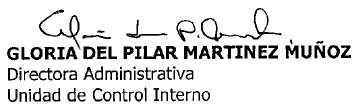 Elaboró: TJPPGASTOS TOTALESTERCER TRIMESTRE 2017SEGUNDO TRIMESTRE 2017VARIACION  $VARIACION %GASTOS TOTALES769.486.532,96975.094.159,79205.607.626,8321,09%CONCEPTOTERCER TRIMESTRE 2017SEGUNDO TRIMESTRE 2017VARIACION  $VARIACION %TELEFONOS FIJOS30.557.957,0028.949.746,00(1.608.211,00)-5,56%CELULARES16.258.106,9614.363.728,79(1.894.378,17)-13,19%SERVICIO PÚBLICO  ACUEDUCTO Y ALCANTARILLADO15.800.068,0016.233.774,00433.706,002,67%SERVICIO PÚBLICO  ENERGIA91.145.010,0091.449.730,00304.720,000,33%INTERNET8.127.900,008.127.900,00-0,00%CONTRATACIÓN PRESTACIÓN DE SERVICIOS PERSONALES - PLANTA TEMPORAL36.259.610,00193.263.593,00157.003.983,0081,24%COMBUSTIBLE Y MANTENIMIENTO46.524.604,0036.727.841,00(9.796.763,00)-26,67%GASTOS GENERALES275.756.076,00332.937.692,0057.181.616,0017,17%VIATICOS2.136.327,00715.169,00(1.421.158,00)-198,72%HORAS EXTRAS246.920.874,00252.324.986,005.404.112,002,14%SERVICIOS DE TELEFONO -CELULAR E INTERNETSERVICIOS DE TELEFONO -CELULAR E INTERNETSERVICIOS DE TELEFONO -CELULAR E INTERNETSERVICIOS DE TELEFONO -CELULAR E INTERNETSERVICIOS DE TELEFONO -CELULAR E INTERNETMESJULIOAGOSTOSEPTIEMBRETOTALTeléfonos fijos10.192.474,0010.555.305,009.810.178,0030.557.957,00Celulares5.755.398,704.620.518,265.882.190,0016.258.106,96Servicio Internet2.709.300,002.709.300,002.709.300,008.127.900,00TOTAL18.657.172,7017.885.123,2618.401.668,0054.943.963,96 SERVICIOS PUBLICOS SERVICIOS PUBLICOS SERVICIOS PUBLICOS SERVICIOS PUBLICOS SERVICIOS PUBLICOSMESJULIOAGOSTOSEPTIEMBRETOTALServicio de Acueducto y Alcantarillado6.454.757,005.123.879,004.221.432,0015.800.068,00Servicio de Energía30.913.440,0028.835.170,0031.396.400,0091.145.010,00TOTAL37.368.197,0033.959.049,0035.617.832,00106.945.078,00CONTRATACIONCONTRATACIONCONTRATACIONCONTRATACIONCONTRATACIONMESJULIOAGOSTOSEPTIEMBRESUB TOTALPrestación de Servicios personales----Planta Temporal19.055.610,0017.204.000,00-36.259.610,00GASTOS VEHICULOSGASTOS VEHICULOSGASTOS VEHICULOSGASTOS VEHICULOSGASTOS VEHICULOSMESJULIOAGOSTOSEPTIEMBRETOTALCombustible8.264.993,006.981.475,008.973.792,0024.220.260,00Mantenimiento Vehículo - Reparación Vehículo10.293.065,006.986.716,005.024.563,0022.304.344,00Mantenimiento Vehículo - Reparación Vehículo10.293.065,006.986.716,005.024.563,0022.304.344,00TOTAL18.558.058,0013.968.191,0013.998.355,0046.524.604,00GASTOS GENERALESTERCER TRIMESTRE 2017SEGUNDO TRIMESTREVARIACION  $VARIACION %fotocopias19.150.000,0038.318.000,0019.168.000,0050,02%Materiales y suministros71.153.473,0051.705.645,00(19.447.828,00)-37,61%Transporte152.393.000,00138.839.000,00(13.554.000,00)-9,76%Compra de Equipos0,0051.335.362,0051.335.362,00100,00%Publicaciones0,009.923.475,009.923.475,00100,00%Mantenimiento y Reparaciones locativas33.059.603,0042.816.210,009.756.607,0022,79%TOTAL CONSUMOS275.756.076,00332.937.692,0057.181.616,0017,17%VIATICOS Y GASTOS DE VIAJESVIATICOS Y GASTOS DE VIAJESVIATICOS Y GASTOS DE VIAJESVIATICOS Y GASTOS DE VIAJESVIATICOS Y GASTOS DE VIAJESMESJULIOAGOSTOSEPTIEMBRETOTALMES2.136.327,00--2.136.327,00HORAS EXTRASHORAS EXTRASHORAS EXTRASHORAS EXTRASHORAS EXTRASMESJULIOAGOSTOSEPTIEMBRETOTALTOTAL99.624.125,0075.658.840,0071.637.909,00246.920.874,00